Celebrating the Richness of God’s GraceProclaiming the Kingdom: beginning in + Please stand if you are ableTo enhance our worship, please turn off all cell phones and electronic devices.Prelude and Silent Prayer                                                                      Tari Eng                                               Above All/ Jesus, Name Above All Names           Welcome, Announcements and GreetingCall to WorshipPraise and Worship   (please stand or sit as you wish)Children’s Message+Hymn #402                                                     Lord, I Want to Be a Christian Scripture Reading                                                                        Luke 10:25-37Message                                                                                Pastor Tom Ervasti+Hymn #375                                                               There Is a Balm in GileadPrayers Service of Holy Communion                                                    Hymnal #12-13     Invitation          Confession and Pardon      The Great Thanksgiving     Words of Institution     Lord’s Prayer     Sharing the Bread and Cup  (gluten free available)            Offering (please bring your gifts as you come to commune)     Communion Blessing+Benediction +Hymn #389                                                                                 Freely, Freely+Dismissal	Leader: Go in peace to love and serve the Lord!	     All: Thanks be to God!+Postlude   Thank you for worshiping with us this morning!This Week’s Calendar…Monday, July 15Our Secretary, Carol Schmidt, will be on vacation this week   4-6p   Community Dinner at Zion Lutheran Church, Chisago CityTuesday, July 16   Newsletter Deadline  7:00p   Finance - loungeWednesday, July 17  7:00p   Worship TeamThursday, July 18Friday, July 19Pastor’s Day OffSaturday, July 20  1:00p   Visitation  2:00p   Funeral for Lee Perry, Doug & Phyllis Perry’s sonNext Sunday, July 21   Mission Sunday  9:00a   Worship10:15a   FellowshipLast week’s offering: $2,321		Budgeted Weekly: $3,693Monthly giving (July): $2,321		Budgeted Monthly: $16,004Attendance last Sunday: 76Children at First‘Worship Bags’ are in the foyer for children to borrowPlease Pray For: Cole Anderson; Sandy Danielson; Brad Elshaug;Brian Elshaug; Olga Determan; Phyllis Perry and family on the death of her son, LeeDenver Mission Trip July 6 – 14: Please keep in your prayers Pastor Dale, Ashlee Nelson, Kaitlyn Nelson, and Jordan Anderson as they, along with 29 other youth and adults from Chisago Lakes Lutheran and Glen Cary Lutheran Churches return from doing mission work in Denver. Our group will share of their mission experiences during an upcoming Sunday Worship Service. The date is not yet determined.Here’s What’s Happening…Fellowship: Join us for coffee & treats in the fellowship hall following the service.Our Mission Focus this month: Our UMC Cemetery – Crescent Beach Cemetery. Purchased in 1870 for $1.00, our cemetery is between Lindstrom and Center City just south of Hwy 8, on Crescent Beach Road. Funds are needed for the maintenance of the grounds.Mission Envelopes: Mission Envelopes can be found in each pew rack. You are welcome to give to our monthly Mission Offering throughout the month using the designated envelope. Please make your check out to FUMC, marking “Missions” in the memo.Memorial Wish List: The Memorial Committee is creating a Wish List of projects and things to be done around the church for the benefit of the church. If you have something to submit, please send an email to office@lindstrommethodist.org. Please provide a brief description of the project. Questions? See Greg Oien, Sharlene Arnold, or Linda Ploog.A Congregational Conversation with our District Superintendent, Susan Neinaber, will happen on Sunday, August 4, immediately following our worship service in the sanctuary. In response to the Special General Conference’s decision in February to continue the UMC’s ban on same-sex marriage and gay ordination and the MN Annual Conference’s recent opposition to that ruling, Pastor Susan will be here to help us understand and process what the future of the MN Annual Conference and the UMC might look like and how that might affect our own congregation, congregations within our District, within our Conference, and within the whole UMC. At this time in our congregation’s history, this is an especially important conversation to be a part of. Please plan to attend.August Mission Opportunity: Feed My Starving Children will be our mission focus in August. A packing opportunity will be Tuesday, August 13 at 6:00 – 7:30 p.m., 401 93rd Ave NW in Coon Rapids. Please contact Adrienne Stegmeir at aestegmeir@yahoo.com for more information.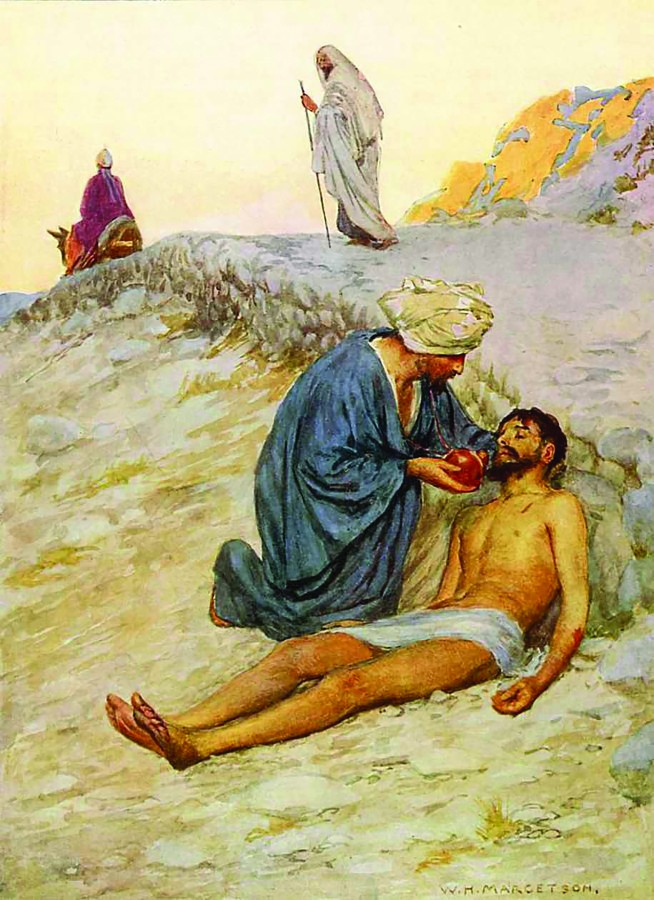 First United Methodist ChurchPhone: 651.257.4306Email:  office@lindstrommethodist.orgwww.lindstrommethodist.orgJuly 14, 2019    9:00 a.m.                  